ОБЗОР СОДЕРЖАНИЯ ЖУРНАЛА «ИНТЕЛЛЕКТУАЛЬНАЯ СОБСТВЕННОСТЬ: ПРОМЫШЛЕННАЯ СОБСТВЕННОСТЬ»№№ 9-12 / 2019 ГОД№ 9, 2019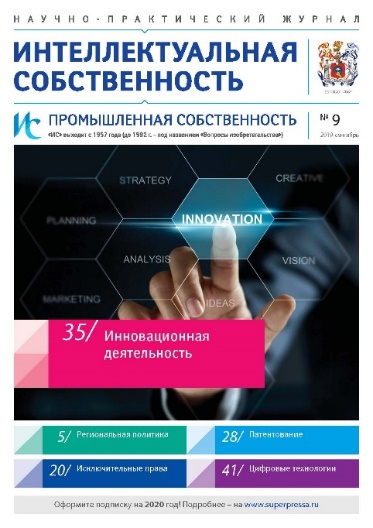 РЕГИОНАЛЬНАЯ ПОЛИТИКАПерепечко Л., Цукерблат Д. Достижения фундаментальной науки – инновационному развитию регионаПереход на инновационный путь развития является серьезной проблемой современной внутренней и внешней политики России. В числе многочисленных попыток определения векторов инновационного развития особое место занимают разработки социально-экономической стратегии развития на уровне регионов. В Новосибирской области началась организационная перенастройка, внедрение новых форматов работы на основе взаимодействия науки с местными властями и бизнесом. Авторы статьи рассматривают основные направления реализации проекта «Академгородок 2.0», целью которого является обеспечение интеграции территории Новосибирской агломерации с высоким научно-производственным потенциалом научно-образовательного комплекса.* * *ПРАВА НА РИДСеменович К. РИД, созданный в рамках гособоронзаказа на выполнение НИОКРВ статье рассматривается порядок передачи государственному заказчику права на получение патента и исключительного права на РИД, созданный работником организации, выполняющей работы по гособоронзаказу, а также возможность возмещения расходов исполнителя на выплату вознаграждения работникам и уплату патентных пошлин.* * *ИСКЛЮЧИТЕЛЬНЫЕ ПРАВАКраснова С. Компенсация за нарушение исключительных прав: казнить нельзя помиловать?Несовершенство правового регулирования отношений, связанных с взысканием компенсации за нарушение исключительных прав, а также смягчение стандарта доказывания по спорам о возмещении убытков порождают вопрос о целесообразности сохранения данного способа защиты в числе доступных правообладателям средств гражданско-правой защиты. В статье на основе сравнительного анализа компенсации и возмещения убытков делается вывод, что компенсация как специальный способ в большей степени учитывает специфику объекта защиты – исключительных прав. Она обеспечивает правообладателю возможность возмещения имущественных потерь без жесткой привязки к размеру убытков, тем самым повышая вероятность их компенсации в полном объеме. Статистические данные о деятельности Суда по интеллектуальным правам свидетельствуют, что, несмотря на снижение стандарта доказывания, правообладатели предпочитают взыскание компенсации возмещению убытков. В связи с этим более предпочтительным является не изъятие компенсации, а дальнейшее совершенствование механизма ее применения.* * *ПАТЕНТОВАНИЕАнищенко В. Роспатент и его «а certamen interest» (конфликт интересов)В статье рассматривается проблема возможного наличия конфликта интересов при оспаривании решений Роспатента в Палате по патентным спорам, указывается на противоречивость положений действующих ненормативных правовых актов, а также предлагаются возможные способы урегулирования указанного организационного конфликта интересов.* * *ИННОВАЦИОННАЯ ДЕЯТЕЛЬНОСТЬЧайков М. Сокращение паразитных бизнес-процессов в сфере интеллектуальной собственности как фактор повышения инновационной активностиАвтор в своей статье отмечает большую роль, которая отводится теоретиками и практиками понятию «производительность труда». Приведен краткий обзор высказываний наиболее ярких ученых и руководителей производства, внесших значительный вклад в решение вопросов повышения производительности труда. Предложен новый подход к повышению производительности, основанный на сокращении паразитных (ненужных) бизнес-процессов. Приведены примеры паразитных бизнес-процессов в сфере интеллектуальной собственности. Отмечено, что сокращение такого рода процессов повысит инновационную активность в России из-за высвобождения времени специалистов.* * *ЦИФРОВЫЕ ТЕХНОЛОГИИВасильева Ю. Тенденции цифровизации в процессах управления интеллектуальной собственностьюВ настоящее время успешность ведения конкурентной борьбы определяется способностью организаций оперативно внедрять и коммерциализировать инновации, получая сверхприбыли. В статье приведен обзор возможностей использования современных цифровых продуктов, технологий, сервисов и платформ для управления интеллектуальной собственностью и стимулирования инновационного процесса в организациях.* * *ОХРАНА ИСАгамагомедова С. Государственный контроль и надзор в сфере интеллектуальной собственности: административно-правовая характеристикаВ статье рассматриваются критерии классификации направлений контрольно-надзорной деятельности в сфере интеллектуальной собственности. Выделены такие критерии разграничения государственного контроля и надзора в сфере интеллектуальной собственности, как меры юридической ответственности, стадии жизненного цикла объекта интеллектуальной собственности, категория объекта интеллектуальной собственности, статус подконтрольного лица, уровень правовой регламентации и другие. Предложено сконцентрировать контрольно-надзорные функции в руках Роспатента в целях оптимизации существующей системы управления интеллектуальной собственностью.* * *МНЕНИЕ СПЕЦИАЛИСТАГалифанов Г. Инновационная экономика: проблемы и решенияВ статье рассмотрены существующие проблемы инновационной экономики России и пути их решения. Кратко разъяснена суть понятий «инновация» и «инноватор». Проанализированы причины, сдерживающие освоение инноваций, в том числе: опасения финансовых потерь; консерватизм; бюрократизм; слабость законодательной базы; проблемы с выплатой вознаграждений авторам и инноваторам; разбазаривание средств; падение престижа научно-изобретательской работы; опора на экспорт сырьевых ресурсов; недостаточное финансовое и материальное обеспечение НИОКР; слабая поддержка крупным бизнесом НИОКР; невостребованность труда ученых, изобретателей и инноваторов. Приведены примеры неблагожелательного отношения к инновациям. Рассмотрено соотношение доли частных и государственных инвестиций в НИОКР в различных странах. Обоснована необходимость коммерциализации НТД лицами, обладающими талантом предприимчивости. Показано воздействие внутренней свободы творчества и благожелательной атмосферы на генерирование и коммерциализацию НТД. Описаны условия работы, льготы и механизм взаимодействия малого и крупного бизнеса в развитых странах. Показано, что нарастающее отставание в высокотехнологичных отраслях экономики может создать угрозы суверенитету России. Рассмотрено состояние военной науки в результате либеральных реформ. Дан краткий обзор существующих и потенциальных разработок в военной области и приведены меры по укреплению отечественной военной науки.* * *№ 10, 2019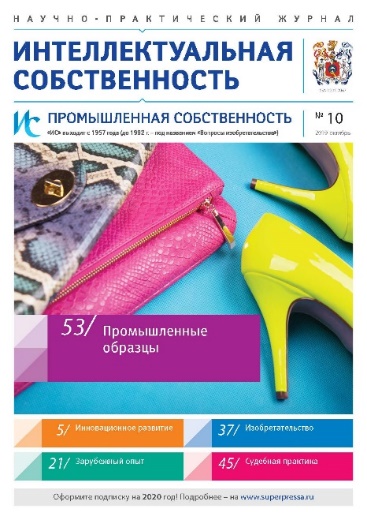 ИННОВАЦИОННОЕ РАЗВИТИЕКохно П. Механизмы и инструменты управления инновационным развитием промышленных предприятийВ статье обосновывается, что для успешной инновационной деятельности промышленных предприятий необходимо выявление и использование всех факторов, которые способны оказать положительное влияние на повышение эффективности управления инновационным потенциалом. Инновационный потенциал предприятия представляет собой совокупность его отдельных элементов. Он состоит из интеллектуального потенциала, а также включает в себя кадровый, материально-технический, рыночный и финансовый элементы. Инновационная активность и конкурентоспособность отечественных предприятий во многом зависят от уровня развития и состояния инновационного потенциала предприятия. Организационный механизм управления инновационным потенциалом с учетом скрытых инноваций представляет собой систему организационно-экономических мероприятий, направленных на выявление и реализацию скрытых идей и возможностей.* * *ЗАРУБЕЖНОЕ ЗАКОНОДАТЕЛЬСТВОЕременко В. О правовой охране промышленной собственности в Исламской Республике ИранВ статье исследованы вопросы правовой охраны объектов промышленной собственности в Иране, в частности, изобретений, промышленных образцов, товарных знаков и географических указаний.* * *ИЗОБРЕТАТЕЛЬСТВОШлойдо Г. Авторские свидетельства СССР на изобретение как общедоступный источник информацииВ статье рассмотрены проблемы использования информации об изобретениях, удостоверенных авторскими свидетельствами СССР, в условиях рыночной экономики. Особое внимание обращено на формирование прогнозов развития науки и техники на основе общедоступной технической информации, которая часто не раскрывается ни в каких других публикациях, кроме патентной документации.* * *СУДЕБНАЯ ПРАКТИКАГаврюшкин С. Интеллектуальная собственность: личное право и публичный интересИнтеллектуальная собственность была известна еще древнеримскому и древнегреческому праву. С течением времени это понятие уточнялось и расширялось, претерпевало различные трактовки. Но даже в наши дни судебная практика, касающаяся интеллектуальной собственности, неоднозначна. Более того, развитие общества и экономики нередко создает конфликт между публичной собственностью и исключительными правами автора. Статья посвящена эволюции интеллектуальной собственности и соотношению публичного права и результатов интеллектуальной деятельности.* * *ПРОМЫШЛЕННЫЕ ОБРАЗЦЫГербер И. Составление динамических рядов по промышленным образцам в странах СНГ (на примере обуви и кожгалантерейных изделий)В статье ставится задача составить статистические данные по патентам на промышленные образцы в странах СНГ на примере обуви, деталей обуви и кожгалантерейных изделий. На основании полученных данных установлено, что в данной области лидирует Российская Федерация. Делается вывод, что тематика статьи имеет междисциплинарный характер.* * *МНЕНИЕ СПЕЦИАЛИСТАГалифанов Г. Инновационная экономика: проблемы и решенияВ статье рассмотрены существующие проблемы инновационной экономики России и пути их решения. Кратко разъяснена суть понятий «инновация» и «инноватор». Проанализированы причины, сдерживающие освоение инноваций, в том числе: опасения финансовых потерь; консерватизм; бюрократизм; слабость законодательной базы; проблемы с выплатой вознаграждений авторам и инноваторам; разбазаривание средств; падение престижа научно-изобретательской работы; опора на экспорт сырьевых ресурсов; недостаточное финансовое и материальное обеспечение НИОКР; слабая поддержка крупным бизнесом НИОКР; невостребованность труда ученых, изобретателей и инноваторов. Приведены примеры неблагожелательного отношения к инновациям. Рассмотрено соотношение доли частных и государственных инвестиций в НИОКР в различных странах. Обоснована необходимость коммерциализации НТД лицами, обладающими талантом предприимчивости. Показано воздействие внутренней свободы творчества и благожелательной атмосферы на генерирование и коммерциализацию НТД. Описаны условия работы, льготы и механизм взаимодействия малого и крупного бизнеса в развитых странах. Показано, что нарастающее отставание в высокотехнологичных отраслях экономики может создать угрозы суверенитету России. Рассмотрено состояние военной науки в результате либеральных реформ. Дан краткий обзор существующих и потенциальных разработок в военной области и приведены меры по укреплению отечественной военной науки.№ 11, 2019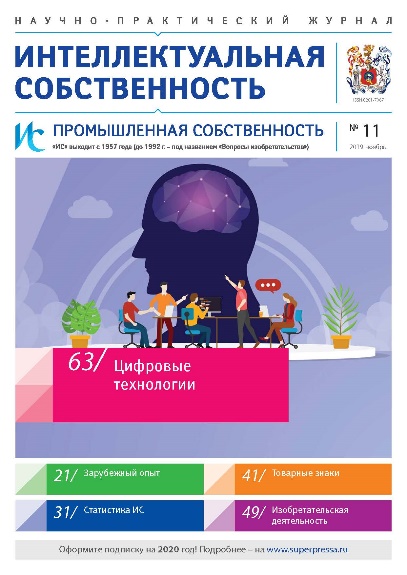 ЗАЩИТА ИСШугуров М. Перспективы формирования цифрового рынка интеллектуальной собственности в Евразийском экономическом союзеВ  статье рассматриваеются вопросы динамики развития рынка интеллектуальной собственности в государствах – членах Евразийского экономического союза сквозь призму реализации повестки цифровых трансформаций. Автор систематизирует общие проблемы, с которыми сталкиваются государства-члены в процессе совершенствования рыночных механизмов в сфере оборота охраняемых результатов интеллектуальной деятельности и исключительных прав на них. Особое внимание уделяется возможностям и перспективам цифровизации инфраструктуры данного рынка на основе использования платформенных решений. Работа выполнена при финансовой поддержке РФФИ (проект № 19-011-00805 «Развитие права интеллектуальной собственности ЕАЭС и ЕС в рамках региональных моделей цифровой трансформации экономики: сравнительно-правовой анализ»).* * *ЗАРУБЕЖНЫЙ ОПЫТКапран Н. О необходимости федерального закона о поддержке развития изобретательстваВ статье показан относительно невысокий и не растущий уровень изобретательской активности в Российской Федерации, приведено содержание корейского закона о продвижении изобретательства и сделан вывод о необходимости принятия подобного федерального закона в Российской Федерации.Ключевые слова: изобретательская активность, интеллектуальная собственность, продвижение изобретательства.* * *СТАТИСТИКА ИСИванова М., Дудко Д. К вопросу о статистическом наблюдении за использованием интеллектуальной собственностиАвторы рассматривают вопросы, связанные с понятиями введения/вовлечения в гражданский и хозяйственный оборот объектов интеллектуальной собственности, а также предлагают ряд статистических инструментов для измерения этих процессов. Авторами проделан глубокий количественный анализ динамики использования РИД по форме № 4-НТ (перечень) в сравнении с динамикой подачи заявок и выдачей Роспатентом охранных документов на рассматриваемую группу объектов. Статья снабжена таблицами со свежими статистическими данными и графиками, выполненными для иллюстрации проведенного исследования.* * *ТОВАРНЫЕ ЗНАКИВорожевич А. Граница исключительных прав на товарные знаки. Значение репутации (гудвилл) товарных знаковАвтор в своей статье рассматривает сущность и специфику временных, содержательных и объектных границ авторского права, анализирует проблемы, связанные с установлением таких границ. Исследование выполнено при финансовой поддержке Российского фонда фундаментальных исследований в рамках научного проекта № 18-011-00408.* * *ИЗОБРЕТАТЕЛЬСКАЯ ДЕЯТЕЛЬНОСТЬГалифанов Р., Карлиев Р. Авторское вознаграждение за создание и использование служебных изобретенийАвторы в своей статье показывают, что превращение творчества ученых и изобретателей в удовлетворяющую нужды общества преобразующую силу возможно лишь в союзе с талантливыми управленцами. Доказано, что количество поданных заявок на патентование изобретений не отражает истинный изобретательский потенциал российского народа, для раскрытия которого необходимо введение льготных условий патентования изобретений и укрепление предприятий талантливыми управленцами. Выявлены существующие недостатки в практике вознаграждения работников за создание и использование служебных изобретений и даны рекомендации по их устранению. Показано, что во взаимоотношениях с работником, в том числе в вопросах вознаграждения, ведущую роль как в позитивном, так и в негативном плане играет работодатель, причем сдвиг негативных факторов в позитивные возможен при руководстве предприятием талантливым управленцем.* * *ЦИФРОВЫЕ ТЕХНОЛОГИИКурцев Н. Исследование перспектив искусственного интеллекта и систем управления ИСВ статье магистранта кафедры «Предпринимательство и внешнеэкономическая деятельность» МГТУ им. Н.Э. Баумана Н.О. Курцева проанализированы текущие и последние тенденции в технологиях, связанных с искусственным интеллектом (ИИ). Для анализа использованы статистические данные о патентах и научных публикациях. Рассмотрено будущее этой технологии, в том числе возможности, которые следующее поколение ИИ может принести человечеству, а также взаимодействие между ИИ и системами интеллектуальной собственности (ИС).* * *№ 12, 2019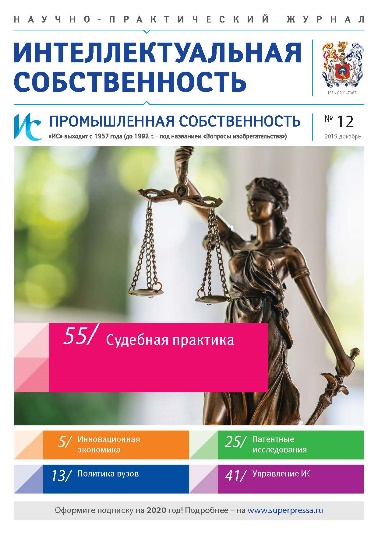 ИННОВАЦИОННАЯ ЭКОНОМИКАЛеонтьев Б. Экономика интеллектуальной собственности переходит в системную экономикуАвтор в своей статье представляет подход и модель новой экономической теории, называемой автором «системной экономикой». Проанализированы тенденции развития оценочной деятельности в результате освоения новой экономической теории, где основные механизмы регулирования системных экономических отношений выстроены на основе процессов воспроизводства и реализации интеллектуальных активов.Ключевые слова: системная экономика, оценочная деятельность, результаты интеллектуальной деятельности.* * *ПОЛИТИКА ВУЗОВВасильева Ю. Учет результатов интеллектуальной деятельности в качестве нематериальных активов в вузеАвтор в своей статье раскрывает преимущества учета результатов интеллектуальной деятельности на бухгалтерском балансе в качестве нематериальных активов. Выделены особенности учета нематериальных активов государственными высшими учебными заведениями в России.* * *ПАТЕНТНЫЕ ИССЛЕДОВАНИЯТевелева О. Об использовании показателей патентной активностиПоказатели патентования традиционно используются для измерения инновационной активности. При этом не учитываются многие аспекты, которые побуждают компании получать патенты или же прибегать к альтернативным методам зашиты интеллектуальной собственности. Так что анализируемая патентная статистика не только не дает объективной картины, но и существенно искажает тенденции технологических изменений. В статье рассмотрены объективные причины необходимости учета разных факторов, влияющих на склонность компаний к патентованию.* * *УПРАВЛЕНИЕ ИСВидякина О., Семерухина И. Ключевые показатели эффективности систем управления интеллектуальной собственностью компаний, реализующих программы инновационного развитияВ статье представлен анализ ключевых показателей эффективности систем управления интеллектуальной собственностью компаний, реализующих программы инновационного развития. Предложена матрица для формирования КПЭ на основе функций управления и жизненного цикла РИД.* * *СУДЕБНАЯ ПРАКТИКАРябов В. Объективный срок исковой давности при разрешении споров о защите прав на результаты интеллектуальной деятельности и средства индивидуализацииВ статье рассмотрены вопросы правовой природы объективного срока исковой давности, особенностей его применения при рассмотрении судебных дел о защите прав на результаты интеллектуальной деятельности и средства индивидуализации.